Конспект урока английского языка в 3 «Б» классе Обобщающее повторение по теме «Животные»(Animals.)Цель: Развитие коммуникативной способности школьников  на английском языке по теме «Животные»Задачи: Образовательная:Расширить знания учащихся о животных. Практическая: 1. Тренировать употребление тематических слов во всех видах речевой деятельности.    2. Автоматизировать употребление  грамматического материала (модальный глагол can, глаголы have, be, глаголы движения;Развивающая: Развивать внимание, память, мышление, воображение, творческие способности.Развивать учебно-организационные, интеллектуальные, информационные и коммуникативные умения школьников. Воспитательная:Воспитывать любовь к животным, природе;Воспитывать толерантность по отношению друг к другу.         Тип урока: нестандартный с различными формами работы.Средства методического обеспечения урока: компьютер, мультимедийный проектор, слайды, видео-ролики, аудиозаписи, тексты, карточки с картинками, учебник Н.И Быкова “Spotlight” Student’s book 3 , рабочая тетрадь Н.И Быкова “Spotlight” Workbook.Используемые методы и приёмы:репродуктивный: воспроизведение полученных ранее знаний,  воспроизведение знаний при выполнении упражнений;частично-поисковый: поиск собственных вариантов ответа, отбор информации по заданной теме;вербальный: словесное общение на протяжении всего урока.Используемые технологии:информационно-коммуникационные технологиитехнологии проблемного обучения технологии коллективного взаимодействия.          Прогнозируемый результат –формирование универсальных учебных действий:личностные УУД - формирование ответственного отношения к животным, готовности к саморазвитию и самообразованию, формирование коммуникативной компетенции в общении и сотрудничестве со сверстниками, формирование и развитие интереса к иностранному языку.регулятивные УУД - осуществление регулятивных действий самонаблюдения, самоконтроля, самооценки в процессе коммуникативной деятельности на иностранном языке.познавательные УУД - построение логических рассуждений;коммуникативные УУД - выражение  собственного мнения, общение и взаимодействие с партнерами и учителем для обмена информацией; использование  речевых образцов для решения различных коммуникативных задач.Ход урока№ п/пЭтап урокаДеятельность учителяДеятельность ученикаПримечания I Вводный этап урокаI Вводный этап урокаI Вводный этап урокаI Вводный этап урока1Организационный момент (1 мин)Good morning, children. I’m too. Sit down, please! How are you feeling today?Who is on duty today?Thank you.Good morning, good morning to youGood morning. Good morningI am glad to see you!We are fine, thank you!I’m on duty today. Today is the 7th of February. All are present. 2Введение в тему (1 мин)Dear boys and girls listen please some sounds of animals. And then answer the questions “Who is it?”How do you think what will we talk about?It’s a monkey.It’s a tiger.It’s a bear.It’s a cat.It’s f dog.About animals.Видео-ролик с голосами животныхСлайд №1(на слайде тема урока)3Фонетическая разминка (4 мин)Cat.
My cat is black,
My cat is fat,
I like my cat
It is my pet.Учащиеся читают хором, индивидуально, потом воспроизводят по памяти стихотворение.4Речевая зарядка (1 мин)(сопоставить картинки с надписями на доске, правильно прочитать)long tail, shot tail, small nose, small head, thin legs, fat bodyУ доски работают 2 ученика, остальные исправляют ошибкиII Основной этап урокаII Основной этап урокаII Основной этап урокаII Основной этап урока6Индивидуальная работа с текстом (3 мин)(раздаются листы формата А4)This is my pet. His name is Bundy. He has got fat blue body, long green tail. His head is small with big red ears. He has got 3 pink eyes. I like my pet.Do you like this pet?Дети должны нарисовать животное по описанию.По окончании задания вывешиваются получившиеся картинки на доскуYes.Слайд № 2 (текст-описание животного)7Развитие навыков монологической речи (5 мин)Boys and girls have you any pets at home?Can you tell me about them?Thank you very much, it was very interesting.Yes. I have a dog/cat/parrot.(учащиеся рассказывают о своих питомцах по шаблону на слайде)Слайд №3(шаблон ответа)8Отработка глагола can – can’t (1 мин)Children, remember please when we use verb “can”?Учащиеся отвечают на вопрос, когда употребляется глагол  “can” и “can’t”Видео-ролик с упражнением9Физ.минутка  (1 мин)And now stand up!Show me how you can fly!Show me how you can run!Show me how you can swim!Show me how you can jump!Show me how you can sit!Thank you!Дети выполняют движения10Развитие навыков аудирования   (4 мин)Today we’ll continue to read the story about the Toy Soldier. Now open your books on page 82. Listen  the story, please.Слушают текст и догадываются о содержании. Аудиозапись 11Развитие навыков чтения (10 мин)And now you will read the story.Индивидуальное чтение Текст в учебнике,  стр. 82-8312Развитие навыков письма (5 мин)Now look, read and complete with can, can’t, has got, hasn’t got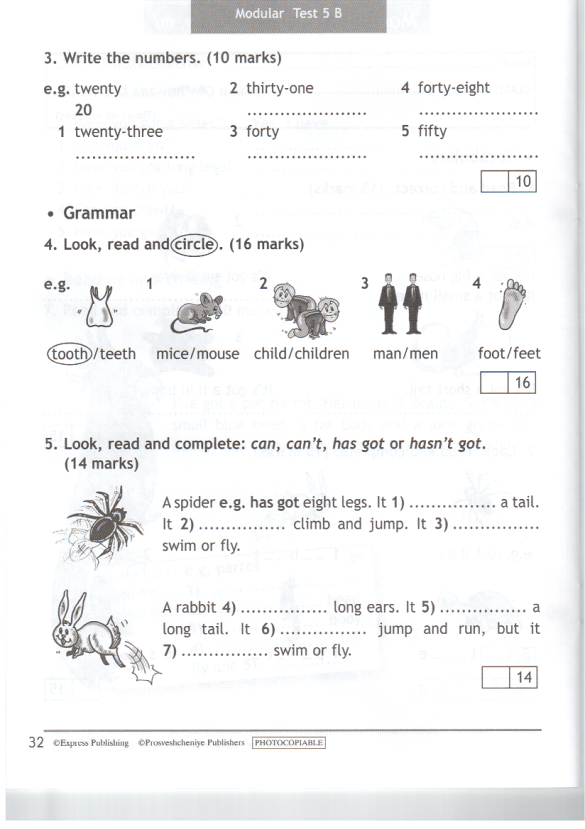 Учащиеся письменно заполняют пропускиСлайд№4 с упражнением13Повторение счёта до 100   (2 мин) Let’s count!Учащиеся называют числа, которые видят на экранеСлайд №5 цифры14Рефлексия       (3 мин)Dear children, tell me please. What we were doing today in our lesson?What animals do you remember?Why you say frogs, and you say spider?Как образуется множественное число имён существительных?Повторяли - слова на тему «Животные»;- описывали своих питомцев;- числа;- употребление глагола “can” и “cant”Dog, cats, monkey…Единственное и множественное числоПри помощи суффикса –S, но есть и слова исключенияIII Подведение итоговIII Подведение итоговIII Подведение итоговIII Подведение итоговДомашнее задание 2 мин)Читать The Toy Soldier, стр. 84, упр. 1.Thank you for being active. Your marks for the lesson …Our lesson is over. Good bye!Good bye!Слайд№6